Rzecznik Dyscypliny Finansów Publicznych
właściwy w sprawach rozpoznawanych
przez /nazwa komisji orzekającej/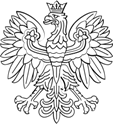 Miejscowość, 21 lutego 2024 rokuPostanowienie
o zawieszeniu postępowania wyjaśniającego
w sprawie o naruszenie dyscypliny finansów publicznychZawieszam postępowanie wyjaśniające wszczęte wobec Pana /tu imię i nazwisko/. Postępowanie wszczął rzecznik dyscypliny finansów publicznych właściwy w sprawach rozpoznawanych przez Komisję Orzekającą  przy /tu pełna nazwa/, w zakresie określonym w postanowieniu o wszczęciu postępowania wyjaśniającego. UzasadnienieRzecznik dyscypliny finansów publicznych przeprowadził czynności sprawdzające na podstawie zawiadomienia z /tu data/, które złożył /tu dane zawiadamiającego/. Rzecznik dyscypliny postanowił o wszczęciu postępowania wyjaśniającego wobec /tu imię i nazwisko/ w sprawie naruszenia dyscypliny finansów publicznych, o którym mowa w art. /art. 5 do 18c/ ustawy. Naruszenie to polegało na /tu zwięźle określ naruszenie dyscypliny finansów publicznych, które stanowi przedmiot postępowania wyjaśniającego, wskaż czas jego popełnienia, podaj naruszony przepis prawa oraz przepis ustawy, który określa to naruszenie/./tu oznaczenie organu i data/ wszczął postępowanie w sprawie /o przestępstwo, przestępstwo skarbowe, wykroczenie, wykroczenie skarbowe/, o czyn stanowiący równocześnie zarzucone Panu naruszenie dyscypliny finansów publicznych. Zaistniała więc przesłanka, która uprawnia do zawieszenia wszczętego postępowania w sprawie naruszenia dyscypliny finansów publicznych. Do czasu zakończenia postępowania o /przestępstwo, przestępstwo skarbowe, wykroczenie, wykroczenie skarbowe/ zawieszam postępowanie, o którym mowa w części rozstrzygającej.Po uzyskaniu informacji o zakończeniu postępowania, postępowanie wyjaśniające zostanie podjęte lub umorzone. Albo:/tu data/ rzecznik dyscypliny otrzymał informację o /tu podać okoliczności/, co stanowi długotrwałą przeszkodę uniemożliwiającą prowadzenie postępowania w sprawie o naruszenie dyscypliny finansów publicznych. Zaistniała więc przesłanka, która  uprawnia do zawieszenia wszczętego postępowania w sprawie o naruszenia dyscypliny finansów publicznych.  Do czasu /tu data/, tj. ustąpienia długotrwałej przeszkody, zawieszam postępowanie, o którym mowa w części rozstrzygającej.Po uzyskaniu informacji o ustaniu długotrwałej przeszkody, postępowanie wyjaśniające zostanie podjęte lub umorzone./tu imię i nazwisko oraz podpis
rzecznika dyscypliny finansów publicznych/Pouczenie:Na postanowienie zażalenie nie przysługuje.Korespondencję otrzymują:ZawiadamiającyObwiniony i jego obrońca /jeżeli został ustanowiony/Główny Rzecznik Dyscypliny Finansów PublicznychSprawa:	zawieszenie postępowania wyjaśniającegoZnak sprawy:	XXXKontakt:	imię i Nazwisko	tel. XX XXX XX XX	e-mail: xxx.xxx@xxx